WEDMORE PARISH COUNCIL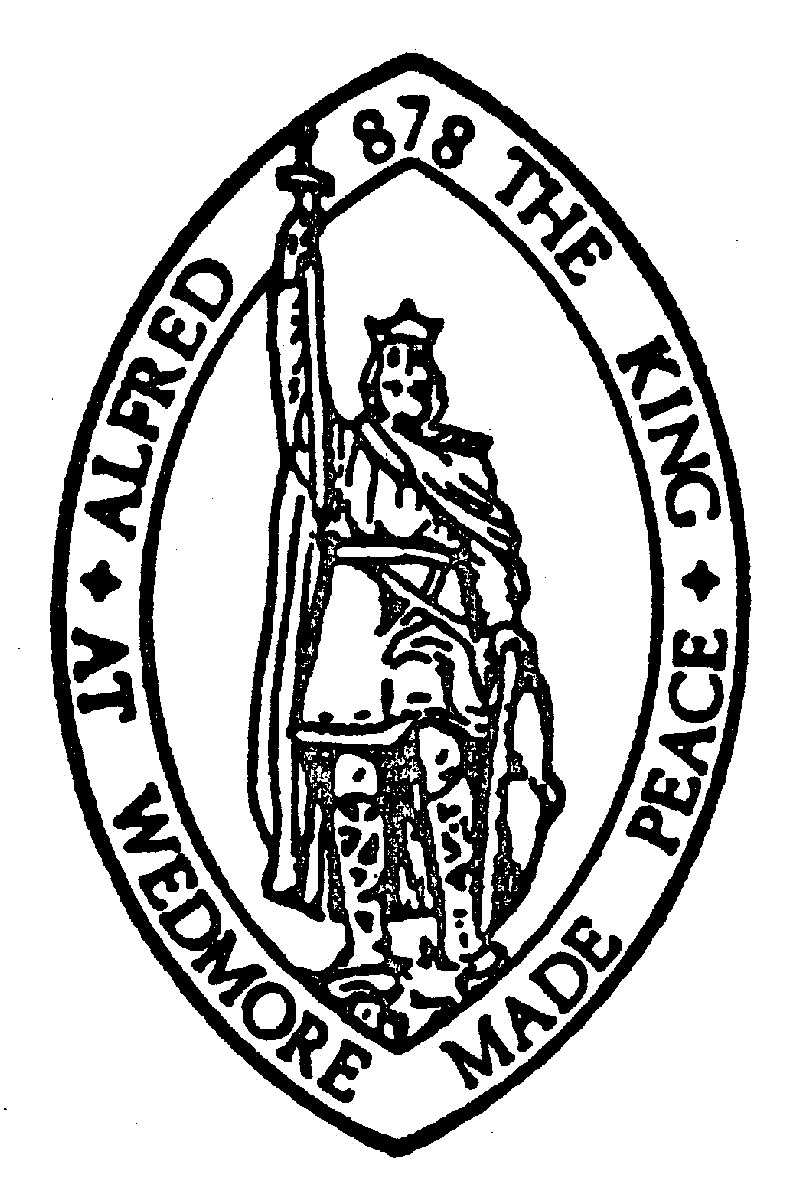 AGENDA for a Meeting of the Planning Committee to be held at The Council Rooms, Grants Lane, Wedmore on Wednesday 25th October 2023 at 7:30pm   Members of the electorate of the Parish are welcome to attend the meeting. The Chairman will at a convenient time in the transaction of business, allow any members of the public to make representations, answer questions or give evidence relating to the matter or business being transacted at the meeting.  (Public Bodies (Admission to Meetings) Act 1960 apologies for absenceto confirm the minutes from the meeting of the planning committee held on 30th August and 18th October 2023declarations of interest matters arising and information for councillors   planning applications – to be considered including: - 50/23/00073/AGEProposal: Erection of extension to the North, East and South elevations of existing commercial units.Location: Units 2 And 3, Perrow Orchard, Crib House Lane, Crickham, Wedmore, Somerset, BS28 4JSApplicant: Orme LtdComments Welcome By: 24/10/202350/23/00077/JMSProposal: Installation of 13KWh 'Tesla' battery to the South elevation.Location: Stoughton Cross House, Stoughton Cross, Wedmore, BS28 4QPApplicant: Mr R SellwoodComments Welcome By: 26/10/202350/23/00084/JMSProposal: Removal of sand and cement pebbledash render from the front (South) elevation and adjacent garden walls.Location: Latcham House Farm, Wells Road, Latcham, Wedmore, Somerset, BS28 4SAApplicant: Mr A CauntComments Welcome By: 26/10/202350/23/00087Proposal: Erection of a single storey extension to the rear (NE) elevation on site of existing (To be demolished).Location: 15 Church Lane, Blackford, Wedmore, Somerset, BS28 4NSApplicant: Mr KingstonComments Welcome By: 30/10/202350/23/00090Proposal: Application to determine if prior approval is required for a proposed, change of use of agricultural buildings to 2no. dwellinghouses and associated operational development.Location: Walnut Tree Farm, Heath House, Wedmore, BS28 4UJApplicant: Mr S HoleComments Welcome By: 10/11/2023SDC Decision 50/23/00098/AGEProposal: Application to determine if prior approval is required for a proposed change of use of agricultural building to dwellinghouse and associated operational development. Location: Building West of B-3151, East of, Long Hill, Clewer, Wedmore, Somerset, BS28Applicant: Mr & Mrs SquireComments Welcome By: 03/11/2023prior to the start of the meeting public participation will take placeQuestions and comments are invited from members of the public immediately prior to council meetingsthe session is limited to 15 minutes and to a maximum of three minutes for each participant.